             DIRECŢIA POLIŢIA LOCALĂ CĂLĂRAŞI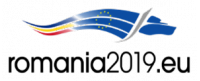 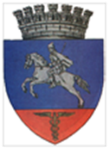              Nr. 1063 din 20.05.2019                                                                                                                      Aprob                                                                                                             Director Executiv                                                                                                        Ing.                                                                                                                Anghel DanielRAPORT DE ACTIVITATECătre PRIMĂRIA MUNICIPIULUI CĂLĂRAŞIÎn atenţia Domnului Primar DRĂGULIN  ȘTEFAN  DANIELVă informăm că în perioada 13 – 19 Mai 2019 , politistii locali şi-au desfăşurat activitatea, conform planificării lunare, având la bază atribuţiile prevăzute în Legea nr. 155/2010, H.G.nr. 1332/2010, Planul de Ordine şi Siguranţă Publică al municipiului pe anul 2018, respectiv Regulamentul de Organizare şi Funcţionare, Regulamentul de Ordine Interioară, precum şi în concordanţă cu evoluţia situaţiei operative din zonele şi locurile date în responsabilitate. S-a avut în vedere, în principal, acoperirea cu elemente de dispozitiv, a tuturor zonelor şi itinerariilor de patrulare unde, conform statisticilor şi a informaţiilor primite de la celelalte structuri de ordine publică sau de la cetăţenii municipiului, acolo unde frecvent se tulbură ordinea şi liniştea publică, se săvârşesc acte sau fapte antisociale. În perioada 13 – 19 Mai 2019 Poliția Locală Călărași: a continuat desfășurarea de acțiuni în sistem integrat în colaborare cu reprezentanții I.P.J. Călărași, pentru asigurarea climatului de ordine și liniște publică pe raza municipiului . a acționat pe raza orașului pentru menținerea curățeniei mai ales în zona platformelor de gunoi, depistarea persoanelor care aruncă gunoi în alte locuri și a celor care caută prin deșeurile menajere din aceste locații, colaborând cu angajații REBU pentru ridicarea deșeurilor reciclabile. a acționat în colaborare cu reprezentanții S.P.G.C.S. Călărași pe linia aplicării prevederilor HCL 166/2017 .    a acționat pe raza orașului pentru fluidizarea traficului rutier și pietonal cu ocazia lucrărilor de toaletare a copacilor cât și reamenajarea unor străzi din municipiu, activități efectuate de Primăria Călărași prin serviciile specializate .a desfășurat și va continua desfășurarea unei campanii de informare a cetățenilor privind oprirea, staționarea și parcările neregulamentare ;a efectuat controale în trafic pe linia respectării reglementărilor legale privind circulația autovehiculelor de tonaj mare pe raza municipiului ;În data de 14.05.2019 polițiștii locali au asigurat măsuri de ordine publică și fluidizarea traficului rutier și pietonal în zona Stadionului Municipal cu ocazia meciului de fotbal dintre echipele AFC Dunărea Călărași și FC Botoșani . În data de 15.05.2019 polițiștii locali au asigurat măsuri de ordine publică și fluidizare a traficului rutier în zona Sălii Polivalente cu ocazia meciului de handbal dintre echipele AHC Dunărea Călărași și CSA Steaua București .   În perioada 17.05 – 19.05.2019 polițiștii locali au asigurat măsuri de ordine publică precum și fluidizarea traficului rutier și pietonal cu ocazia Festivalului concurs “Flori de Mai” 2019 . În perioada 13 – 19 Mai 2019 polițiștii locali au legitimat un număr de 260 persoane, au intervenit la 16 sesizări primite prin Dispeceratul instituției, au constatat 150 fapte antisociale și au aplicat un număr de 99 sancțiuni contravenționale (în valoare de 13355 lei) și 51 avertismente verbale, după cum urmează:OUG nr.195/2002 – privind circulația pe drumurile publice – 49 fapte constatate:Pentru nerespectarea semnificației indicatorului rutier “Oprirea Interzisă” – 42 procese-verbale de constatare a contravenției, 13 cu avertisment scris și 29 cu amendă contravențională în valoare de 8410 lei plus 84 puncte penalizare ;Pentru nerespectarea semnificației indicatorului rutier “ Acces Interzis” – 6 procese-verbale de constatare a contravenției, 3 cu avertisment scris și 3 cu amendă contravențională în valoare de 870 lei plus 12 puncte penalizare ;Pentru staționare neregulamentară 1 proces-verbal de constatare a contravenției cu amedă contravențională în valoare de 580 lei plus 3 puncte penalizare .  H.C.L. nr.219/2008 – Regulamentul de gospodărire comunală al Municipiului Călărași – 24 fapte constatate:Pentru persoane ce colectau deșeuri menajere din pubelele special amplasate pe domeniul public, 4 procese-verbale de constatare a contravenției, 2 cu avertisment scris și 2 cu amendă contravențională în valoare de 300 lei ;Pentru autovehicul parcat pe spațiul verde aparținând domeniului public 1 proces-verbal de constatare a contravenției cu avertisment scris ;Pentru efectuarea necesităților fiziologice în locuri nepermise , 1 proces-verbal de constatare a contravenției cu amendă contravențională în valoare de 200 lei ;Pentru aruncarea de deșeuri diverse în alte locuri decât cele special amenajate 18 procese-verbale de contravenție, 3 cu avertisment scris și 15 cu amendă contravențională în valoare de 1250 lei ;Legea nr.61/1991 – r - sancționarea faptelor de încălcare a unor norme de conviețuire socială, a ordinii și liniștii publice – 19 fapte constatate :Pentru tulburarea liniștii publice, 9 procese-verbale de constatare a contravenției, 4 cu avertisment scris și 5 cu amendă contravențională în valoare 600 lei ;Pentru consum de băuturi alcoolice în loc public, 6 procese-verbale de constatare a contravenției, 2 cu avertisment scris și 4 cu amendă contravențională în valoare de 400 lei ;Pentru adresarea de cuvinte și expresii jignitoare 3 procese-verbale de constatare a contravenției, 1 cu avertisment scris și 2 cu amendă contravențională în valoare de 500 lei ;Pentru lăsarea fără supraveghere a unui animal ce prezenta pericol pentru persoane 1 proces-verbal de constatare a contravenției cu amendă contravențională în valoare de 100 lei .  O.G. 97/2005 – Privind actele de stare civilă – 4 fapte constatate :Pentru nesolicitarea eliberării unui nou act de identitate la expirarea celui vechi sau la împlinirea vârstei de 14 ani, 4 procese-verbale de constatare a contravenției cu amendă contravențională în valoare de 145 lei .HCL 32/2017 – privind Regulamentul de ocupare a domeniului public – 1 faptă constatată :Pentru ocuparea domeniului public fără a deține “Acord de ocupare” emis de Primăria Călărași, 1 proces-verbal de contravenție cu avertisment scris ;Legea 448/2006 – Privind protecţia şi promovarea drepturilor persoanelor cu handicap – 2 fapte constatate :Pentru parcarea unui autovehicul pe locul de parcare deținut legal de către o  persoană cu handicap, 2 procese-verbale de contravenție cu avertisment scris .Aspectele ce țin de situația operativă și de activitățile efectuate de Poliția Locală Călărași se regăsesc în Anexa 1 la prezentul Raport.Director Executiv AdjunctGabriel Vrînceanu